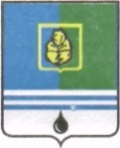 					РЕШЕНИЕДУМЫ ГОРОДА КОГАЛЫМАХанты-Мансийского автономного округа - ЮгрыОт «26» апреля 2017г.								№81-ГД О внесении изменения в решение Думы города Когалыма от 14.12.2016 №55-ГДВ соответствии со статьями 50, 51 Регламента Думы города Когалыма Дума города Когалыма РЕШИЛА:1. В решение Думы города Когалыма от 14.12.2016 №55-ГД «О плане работы Думы города Когалыма на 2017 год» (далее – решение) внести следующее изменение:1.1. Раздел 2 приложения к решению дополнить пунктом 2.29 следующего содержания:2. Опубликовать настоящее решение в газете «Когалымский вестник».ПредседательДумы города Когалыма					А.Ю.Говорищева2.29.О создании условий, направленных на улучшение качества связи в городе Когалыме (интернет, телевидение, сотовая телефонная связь), доведения её до международных стандартовноябрьАдминистрация города Когалыма